INSTITUCIÓN EDUCATIVA LA SALLE DE CAMPOAMORPlan escolar de gestión del riesgo (CEPAD-COPASST)2020GRUPO COORDINADORJavier Blandón, Mario Serna, Carlos López.INTEGRANTES DE BRIGADASBRIGADA DE PRIMEROS AUXILIOS: Oswaldo Barrada, Alexandra Martínez  BRIGADA DE EVACUACIÓN: Cecilia Herrera, Carlos Penagos.BRIGADA CONTRA INCENDIOS: Mario Serna, Carlos López. BRIGADA DE RIESGO PSICOSOCIAL: Skarleth Román, Diorleny Hoyos.COPASST: Claudina Hernández, Milena Perdomo.Tercera Jornada: Apoyo docentes enlace: Carlos Fernández, Gigliola Martínez, Mario Serna.INSTITUCION EDUCATIVA LA SALLE DE CAMPOAMORMODELO DE PROYECTO, PLAN O PROGRAMA PEDAGÓGICO 2020NOTA ACLARATORIA:Debe ser visible la transversalidad de los proyectos desde varios ítems  (diagnóstico, logro, meta, competencias y ejes temáticos).Este formato da respuesta a todas las exigencias de los entes gubernamentales.CRONOGRAMA DE ACTIVIDADES DE PROYECTOS PEDAGÓGICOS. TENER PRESENTE LOS PROGRAMAS, PROYECTOS O PLANES QUE NO SON PERMANENTES, QUE SE REALIZARAN 4 TRANSVERSALIDADES EN EL AÑO, UNA POR PERIODO.INSTITUCIÓN EDUCATIVA LA SALLE DE CAMPOAMOR PLAN ESCOLAR DE GESTION DEL RIESGO (CEPAD-COPASST)CRONOGRAMA DE ACTIVIDADES AÑO 2019NOTA ACLARATORIA:Del COPASST se realizará actividad cada dos semanas a la quinta hora de clase y día diferente actividad como pausa activa en las diferentes jornadas de la Institución Educativa liderada por los docentes de la brigada.Las fechas y actividades pueden ser modificadas según  necesidades institucionales.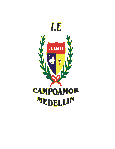 INSTITUCIÓN EDUCATIVA LA SALLE DE CAMPOAMORIMPACTO GENERADO POR LA ACTIVIDAD DEL PLAN, PROGRAMA, PROYECTO Y/O EXPERIENCIA SIGNIFICATIVA.Nombre del proyecto: ________________________________________________________________________________Actividad: _____________________________________________                      FECHA: ____________________________¿Qué aprendizaje tuvo Usted de esta actividad para su vida?  _________________________________________________________________ __________________ ______________ ___________________________________________________________________________________ _______________¿El tema tratado es de utilidad para tu formación integral?    Si ____ NO_____ Porque?___________________________________________________________________________________________________________________________________________________________________________________________________  Valore de uno a cinco la actividad realizada, siendo 5 la mejor calificación.  ______¿Qué tema considera importante tratar en este proyecto, en una próxima actividad? __________________________________________________________________________________________NOMBRE DEL PROYECTO, PLAN O PROGRAMA: PLAN ESCOLAR DE GESTION DEL RIESGO DE DESASTRES (CEPAD-COPASST)RESPONSABLES:Grupo coordinadorJavier Blandón, Mario Serna, Carlos López.Integrantes de brigadas:Primeros Auxilios: Oswaldo Barrada, Alexandra Martínez.Evacuación: Cecilia Herrera, Carlos Penagos.Contra Incendios: Mario Serna, Carlos López.Riesgo Psicosocial: Skarleth Román, Diorleny Hoyos.COPASST: Claudina Hernández, Milena Perdomo.NORMATIVIDAD QUE JUSTIFICA EL DESARROLLO DEL PROYECTOS: (Número de Ley, Decreto u otra norma)Decreto 2157 del 20 diciembre de 2015 por medio del cual se adoptan directrices generales para la elaboración del plan de gestión del riesgo de desastres de las entidades públicas y privadas en el marco del artículo 42 de la ley 1523 de 2012 el cual establece la obligación para Todas las entidades públicas y privadas encargadas de la prestación de servicios públicos, que ejecuten obras civiles mayores o que desarrollen actividades industriales o de otro tipo que puedan significar riesgo de desastre para la sociedad, así como las que específicamente determine la Unidad Nacional para la Gestión del Riesgo de Desastres, deberán realizar un análisis específico de riesgo que considere los posibles efectos de eventos naturales sobre la infraestructura expuesta y aquellos que se deriven de los daños de la misma en su área de influencia, así como los que se deriven de su operación. Con base en este análisis diseñarán e implementarán las medidas de reducción del riesgo y planes de emergencia y contingencia que serán de su obligatorio cumplimiento. Que en tal sentido, se hace necesario estructurar el marco norma.Decreto Ley 2811/74 Preservación y manejo, Ley 23/73 Prevención y control de la contaminación, Ley 115/94 General de la Educación, Resolución 14417/013 Prestación Servicios de Salud, Artículo de la Ley 715/01 y los Artículos 2 del Decreto Ley 4107/011, 7, 8 y 14 del Decreto 1011/06 y en desarrollo los capítulos 1 y 11 del Decreto 1011/06 y Artículo 58 de la Ley 1438/11 modificado por el Artículo j118, Decreto Ley 019/92. Decreto 1655 de 2015.  Normatividad del COPASST: Decreto 614 de 1984, Resolución 1016 de 1989, Decreto-Ley 1295 de 1994, Ley 1562 de 2012 y Decreto 1443 de 2014. Sobre promoción de prácticas saludables y motivar la adquisición de hábitos seguros en todos los niveles de la empresa.POBLACIÓN A TRABAJAR:Comunidad Educativa Institucional de La Salle de CampoamorDIAGNOSTICO DEL ESTADO ACTUAL DEL PROYECTO, PLAN O PROGRAMA:Describe con claridad antecedentes de años anteriores a partir del año 2018.Se muestran evidencias de actividades y el simulacro realizado en el año anterior (2019).Se realizó durante el año 2019 revisión al mapa de riesgos y los dos simulacros de evacuación planteados desde años anteriores.Se diligenció en la plataforma del PEGRD de la Universidad de Antioquia todos los formatos según convenio 80101510 – Ruta de mejoramiento continuo para la gestión escolar del riesgo en establecimientos educativos de Medellín.Se comenzará a diligenciar el formato propuesto para el Plan Escolar de Gestión de Riesgo propuesto por la profesional de La Universidad de Antioquia.Realizar ajustes del Comité Paritario de Seguridad y Salud en el trabajo (COPASST), con base en normatividad vigente.PROBLEMÁTICA A INTERVENIR:Mitigar los riesgos, evaluar las vulnerabilidades posibles e inminentes, atención básica ante accidentes escolares y activar la ruta correspondiente. Sensibilizar al personal adscrito a la institución (Directivos docentes, docentes, administrativos, apoyo y proveedores) sobre la importancia de adoptar las directrices institucionales del COPASST para conservar la integridad participando activamente de las jornadas programadas por dicho comité.ESTRATEGIAS A UTILIZAR: Diseñar el plan de emergencias y desastres como lo estipula la Ley 715.Demarcar rutas de evacuación y puntos de encuentro.Recargar extintores por vencimiento y asegurarlos ante descargas inapropiadas.Actualización del directorio interno de respuesta a emergencias (grupo coordinador, Brigadas de evacuación, contra incendios, primeros auxilios y de apoyo psicosocial).Atención primaria ante accidentes sufridos por miembros de la comunidad educativa dentro de la institución y su movilización a entidad de salud correspondiente en caso de ser necesario por ente externo (activación de ruta).Realizar simulacros de evacuación.Diligenciamiento y actualización de los formatos reglamentarios.LOGRO POR ALCANZARCumplir con la normatividad vigente en cuanto al Plan Escolar de Gestión de Riesgos de Desastres con sus dos componentes (CEPAD – COPASST)COMPETENCIAS A DESARROLLAR: (Cognitivas, Personales y sociales, al menos una de cada una)Cognitivas, personales y sociales: auto cuidado, prevención, responsabilidad, solidaridad, autocontrol y toma de conciencia.METAS:Minimizar los riesgos ante futuras eventualidades.Adecuar la Institución a las exigencias legales del Plan Escolar de Gestión de Riesgos y del Comité Paritario de Seguridad y Salud en el Trabajo.EJES TEMÁTICOS PARA LA TRANSVERSALIDAD:Ética y valores: auto cuidado y responsabilidad.Ciencias naturales: atención prioritaria y conocimiento del cuerpo humano y su entorno.Matemáticas: análisis estadístico y medición de eventos presentados.Educación física: agilidad y desplazamiento.Ciencias sociales: diseño de plano y mapa de riesgo.Humanidades: terminología adecuada al proyecto e interpretación de símbolos.Artística: trabajo colaborativo y elaboración de códigos.METODOLOGÍA:Mediante la metodología C3 (concientización, conceptualización, contextualización)Investigación, acción, participaciónRECURSOS:Humanos: Directivos, docentes, estudiantes y acompañamiento externo.Financieros: el asignado en el presupuesto anual de la Institución.Físicos: planta física, sala de atención básica y los insumos institucionales.EVALUACIÓN: Mediante encuestas y formatos, según norma de calidadNºFECHAACTIVIDADRESPONSABLE1ENEROSOCIALIZACIÓN DE ASPECTOS RELEVANTES DEL PEGRD (CEPAD-COPASST) CON EL PERSONAL DOCENTE Y DIRECTIVO DOCENTE PARA EL AÑO LECTIVO 2020Docente líder Mario Serna2ENEROELABORACIÓN DEL PLAN ESCOLAR DE GESTION DEL RIESGO DE DESASTRES (CEPAD-COPASST) PARA EL AÑO 2020Docentes coordinadores (CEPAD-COPASST)3FEBREROPRESENTACIÓN DEL PLAN ESCOLAR DE GESTION DEL RIESGO DE DESASTRES (CEPAD-COPASST)  A LA COMUNIDAD EDUCATIVA Y LA FUNCIÓN DE LAS BRIGADAS HACIENDO ENFASIS EN LA PREVENCIÓNDocentes coordinadores (CEPAD-COPASST)4MARZOCAMPAÑA PREVENCIÓN ANTE CORONAVIRUS COVID-19RECTORADocentes coordinadores (CEPAD-COPASST)5MARZODILIGENCIAMIENTO DE FORMATOS DE LA RUTA DE MEJORAMIENTO CONTINUO PARA LA GESTIÓN ESCOLAR DE RIESTOS Y SUBIRLOS A LA PLATAFORMA DE LA UNIVERSIDAD DE ANTIOQUIADocentes coordinadores (CEPAD-COPASST)6ABRILANALISIS DEL RIESGO Y DETECCIÓN DE VULNERABILIDADESDocentes coordinadores (CEPAD-COPASST)7ABRILINVENTARIO DE RECURSOS Y ADECUACIÓN DE CUARTO PARA ATENCIÓN Y ALMACENAMIENTO DE INSUMOSDocentes coordinadores (CEPAD-COPASST) Estudiantes seleccionados del comité8MAYOPRIMER SIMULACRO DE EVACUACIÓNDocentes coordinadores (CEPAD-COPASST) Estudiantes seleccionados del comité9AGOSTOVALORACIÓN PRIMARIA DEL LESIONADO: ASEGURAMIENTO DEL ÁREA, RESPIRACIÓN Y PULSODocentes coordinadores (CEPAD-COPASST) "Docente coordinador (CEPAD-COPASST) Dinamizadoras de la Secretaria de Salud (Escuelas Saludables)"10OCTUBREPREVENCIÓN Y CONTROL DEL FUEGO Docentes coordinadores (CEPAD-COPASST)11OCTUBRESEGUNDO SIMULACRO DE EVACUACIÓNDocentes coordinadores (CEPAD-COPASST)Estudiantes seleccionados 12NOVIEMBREANÁLISIS Y EVALUACIÓN CON EL PERSONAL ESTUDIANTIL, DE APOYO, Y DE PROVEEDORES DE LAS ACTIVIDADES DEL PROYECTODocentes coordinadores (CEPAD-COPASST)